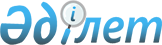 О дополнительном регламентировании порядка проведения мирных собраний, митингов, шествий, пикетов и демонстраций в Сандыктауском районе
					
			Утративший силу
			
			
		
					Решение Сандыктауского районного маслихата Акмолинской области от 26 декабря 2014 года № 29/6. Зарегистрировано Департаментом юстиции Акмолинской области 2 февраля 2015 года № 4622. Утратило силу решением Сандыктауского районного маслихата Акмолинской области от 25 августа 2016 года № 6/4      Сноска. Утратило силу решением Сандыктауского районного маслихата Акмолинской области от 25.08.2016 № 6/4 (вступает в силу и вводится в действие со дня подписания).

      Примечание РЦПИ.

      В тексте документа сохранена пунктуация и орфография оригинала.

      В соответствии со статьей 6 Закона Республики Казахстан от 23 января 2001 года "О местном государственном управлении и самоуправлении в Республике Казахстан", статьей 10 Закона Республики Казахстан от 17 марта 1995 года "О порядке организации и проведения мирных собраний, митингов, шествий, пикетов и демонстраций в Республике Казахстан", Сандыктауский районный маслихат РЕШИЛ:

      1. В целях дополнительного регламентирования порядка проведения мирных собраний, митингов, шествий, пикетов и демонстраций определить места проведения мирных собраний, митингов, шествий, пикетов и демонстраций в Сандыктауском районе согласно приложению.

      2. Настоящее решение вступает в силу со дня государственной регистрации в Департаменте юстиции Акмолинской области и вводится в действие со дня официального опубликования.



      Согласовано

 Список мест для проведения мирных собраний, митингов, шествий, пикетов и демонстраций в населенных пунктах Сандыктауского района
					© 2012. РГП на ПХВ «Институт законодательства и правовой информации Республики Казахстан» Министерства юстиции Республики Казахстан
				
      Председатель сессии
районного маслихата

М.Касымова

      Секретарь
районного маслихата

С.Клюшников

      Аким Сандыктауского района

Е.Сагдиев
Приложение к проекту решения
Сандыктауского районного маслихата
от 26 декабря 2014 года 29/6№ п/п

Наименование сельского округа

Наименование села

Места проведения

1

Балкашинский сельский округ

Балкашино

Центральная площадь, улица Абылай хана, 119

2

Балкашинский сельский округ

Хуторок

Территория прилегающая к зданию дома культуры, улица Ыбрая Алтынсарина, 1

3

Балкашинский сельский округ

Петровка

Территория прилегающая к зданию бывшего дома культуры

4

Баракпайский сельский округ

Баракпай

Центральная площадь перед зданием бывшего сельского дома культуры села Баракпай

5

Баракпайский сельский округ

Чашке

Центральная площадь перед зданием бывшего сельского клуба села Чашке

6

Белгородский сельский округ

Белгородское

Центральная площадь перед зданием сельского дома культуры, улица Целинная, 21

7

Белгородский сельский округ

Преображенка

Территория прилегающая к зданию конторы Товарищества с ограниченной ответственностью "Подлесное", улица Центральная, 16

8

Белгородский сельский округ

Раздолье

Центральная площадь перед зданием сельского дома культуры, улица Клубная, 7

9

Берликский сельский округ

Красная Поляна

Центральная площадь села, улица Труда, 1

10

Берликский сельский округ

Петриковка

Центральная площадь села, улица Дружбы, 25

11

Берликский сельский округ

Арбузинка

Центральная площадь села, улица Абуева, 15

12

Васильевский сельский округ

Васильевка

Центральная площадь села, улица Пушкина, 14

13

Васильевский сельский округ

Улан

Территория прилегающая к зданию сельского дома культуры, улица Кенесары, 9

14

Васильевский сельский округ

Тучное

Центральная площадь села Тучное, улица Целинная, 4

15

Веселовский сельский округ

Веселое

Центральная площадь перед зданием сельского дома культуры, улица Заозерная, 8

16

Веселовский сельский округ

Новоселовка

Центральная площадь перед зданием магазина "Вероника", улица Набережная, 15

17

Веселовский сельский округ

Жыланды

Центральная площадь перед зданием магазина "Райхан", улица Орталык, 13

18

Жамбылский сельский округ

Приозерное

Центральная площадь села Приозерное, улица Центральная, 2

19

Жамбылский сельский округ

Кызыл-Казахстан

Территория прилегающая к зданию сельского клуба

20

Каменский сельский округ

Каменка

Центральная площадь села Каменка по улице Куйбышева

21

Каменский сельский округ

Богословка

Центральная площадь села

22

Лесной сельский округ

Лесное

Центральная площадь перед зданием сельского дома культуры, улица Центральная, 1

23

Лесной сельский округ

Михайловка

Центральная площадь перед здание магазина "Сказка", улица Нижняя, 16

24

Лесной сельский округ

Граниковка

Площадь села, улица Центральная, 9

25

Лесной сельский округ

Речное

Площадь села, улица Центральная, 9

26

Лесной сельский округ

Бастрымовка

Центральная площадь села, улица Мира

27

Село Мадениет

Мадениет

Площадь возле столовой Товарищества с ограниченной ответственностью "Мадениет", улица Ленина, 44

28

Максимовский сельский округ

Максимовка

Центральная площадь перед зданием сельского дома культуры, улица Ленина, 33

29

Максимовский сельский округ

Владимировка

Центральная площадь перед зданием сельского дома культуры, улица Ленина, 31

30

Максимовский сельский округ

Новый-Городок

Центральная площадь перед зданием сельского дома культуры, улица Мира, 16

31

Максимовский сельский округ

Спасское

Центральная площадь перед зданием сельского дома культуры, улица Подгорная, 15

32

Новоникольский сельский округ

Новоникольское

Центральная площадь

33

Новоникольский сельский округ

Меньшиковка

Территория перед зданием сельского клуба

34

Новоникольский сельский округ

Мысок

Территория перед зданием конторы коммунального государственного учреждения "Маралдинское лесное хозяйство"

35

Новоникольский сельский округ

Смольное

Территория перед зданием конторы лесничества коммунального государственного учреждения "Маралдинское лесное хозяйство"

36

Новоникольский сельский округ

Кумдыколь

Территория прилегающая к зданию бывшего сельского клуба

37

Сандыктауский сельский округ

Сандыктау

Центральная площадь перед зданием дома культуры

38

Сандыктауский сельский округ

Новоромановка

Центральная площадь перед зданием сельского клуба

39

Широковский сельский округ

Богородка

Центральная площадь перед зданием магазина Товарищества с ограниченной ответственностью "Широкое"

40

Широковский сельский округ

Дорогинка

Центральная площадь перед зданием магазина Товарищества с ограниченной ответственностью "Широкое"

